好书｜生态环境监管执法300问生态环境学习 2022-02-10 06:58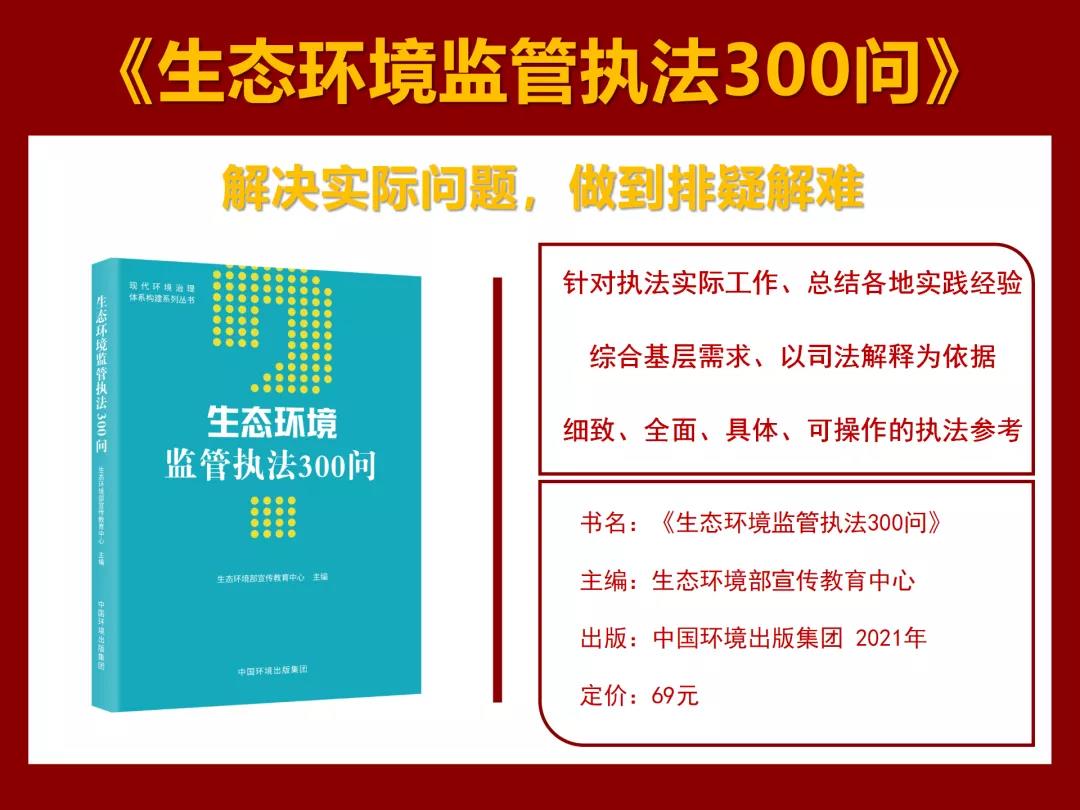 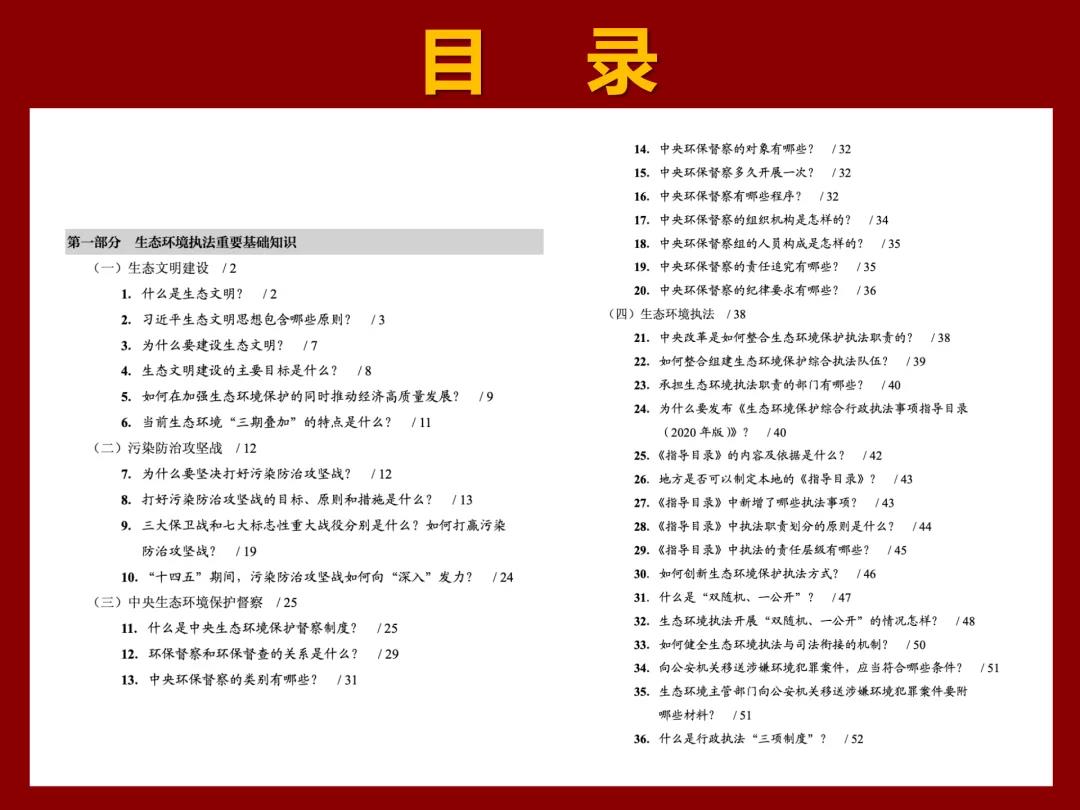 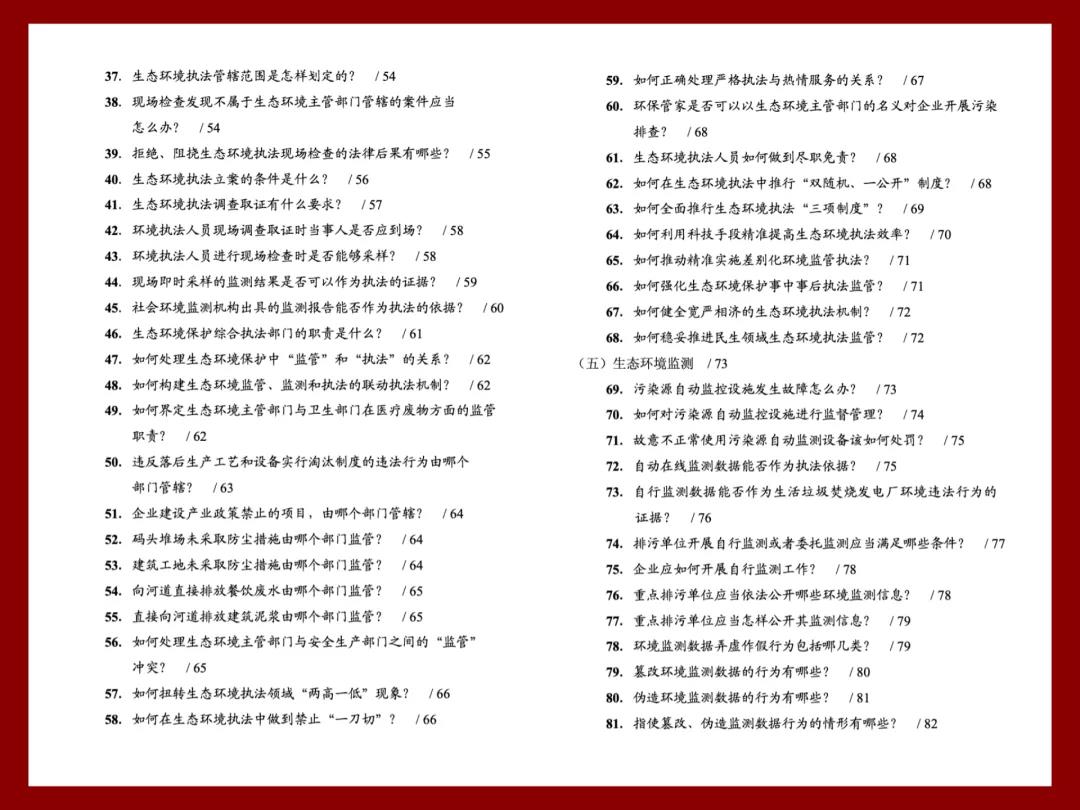 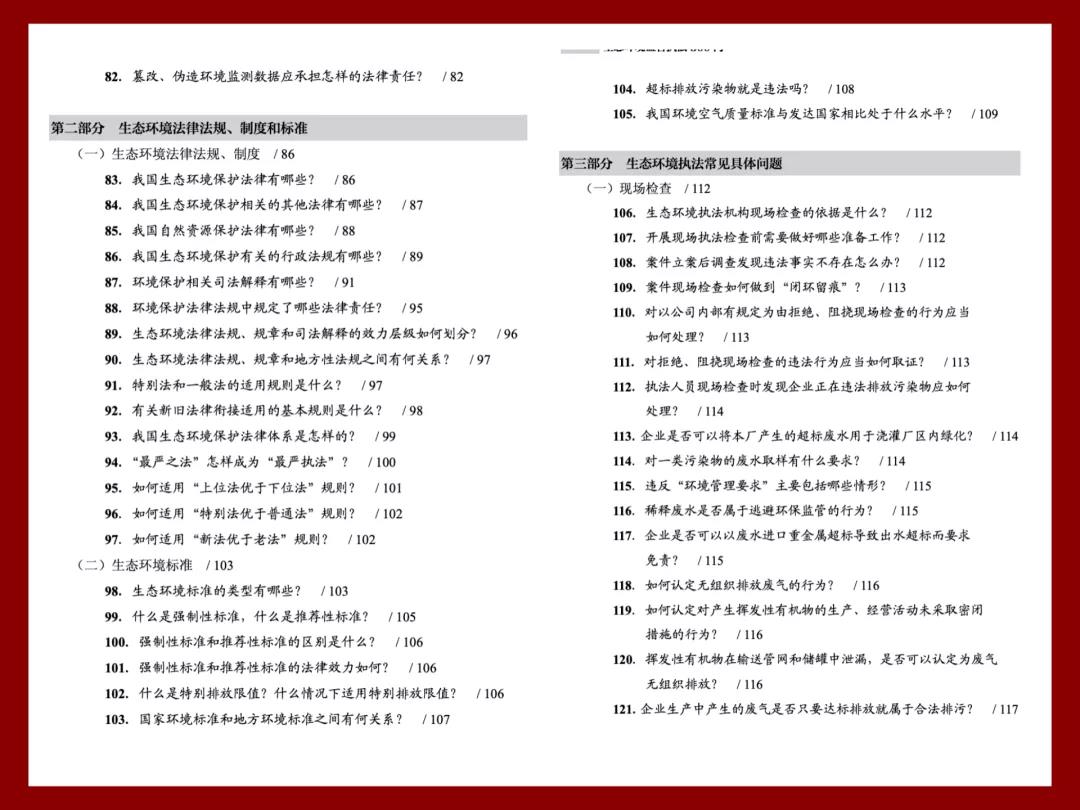 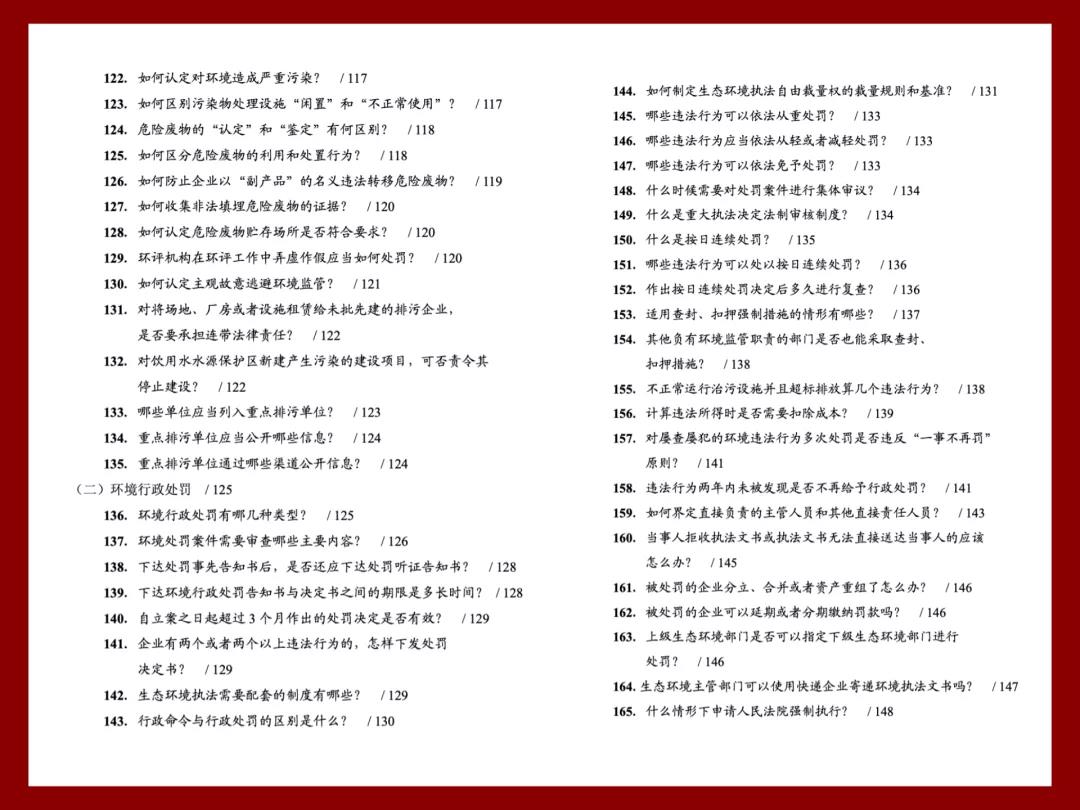 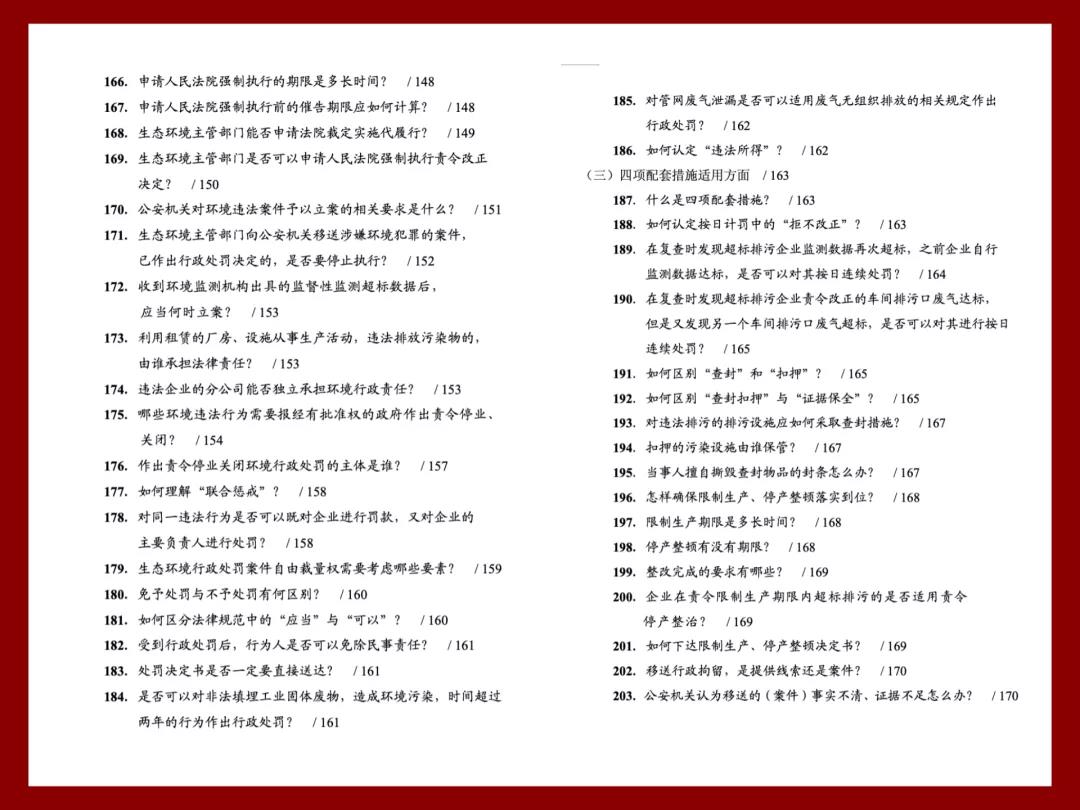 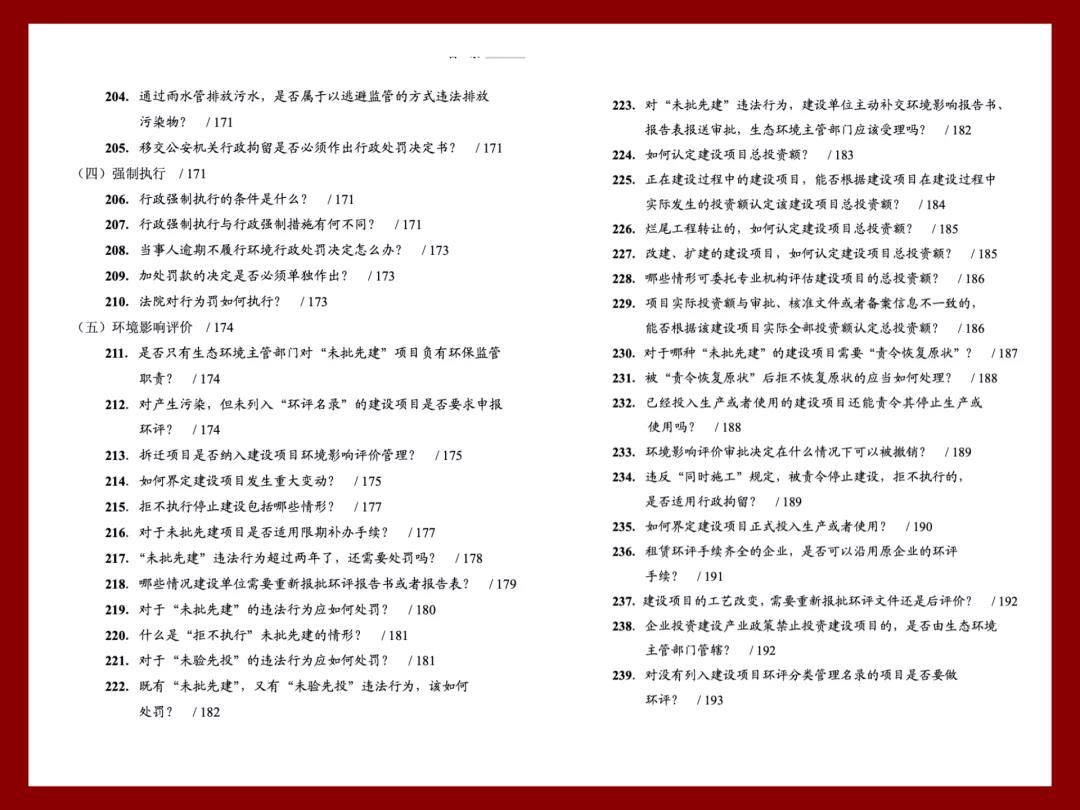 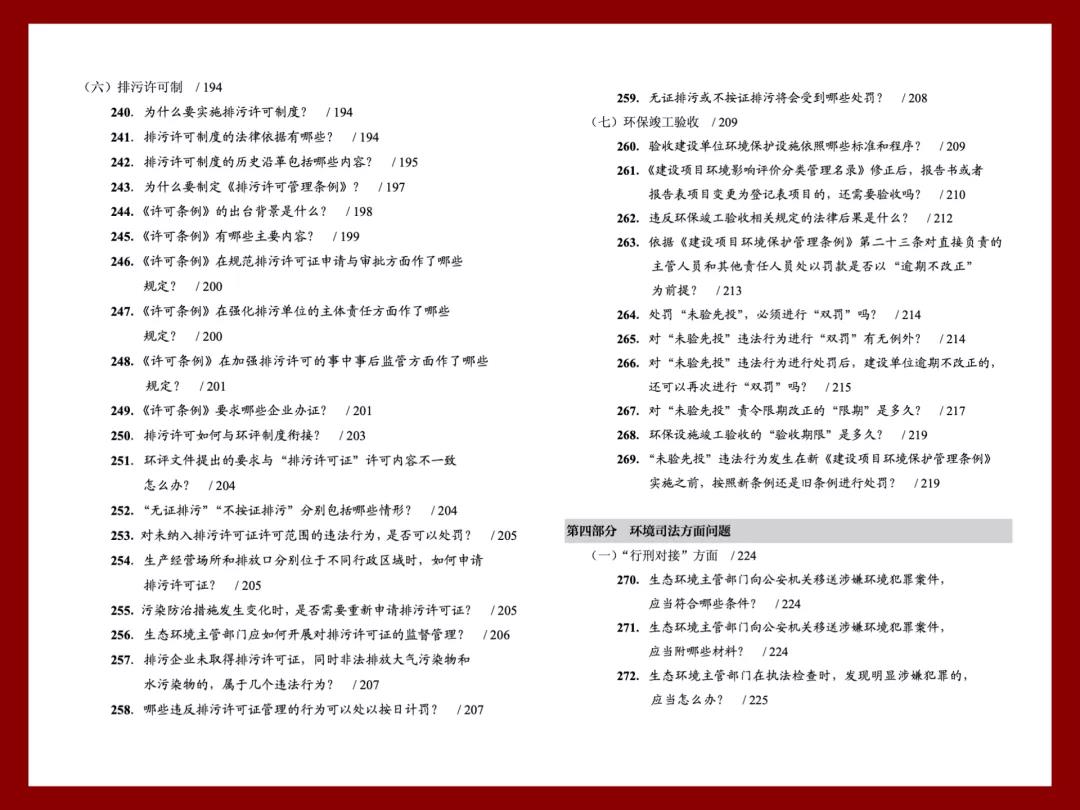 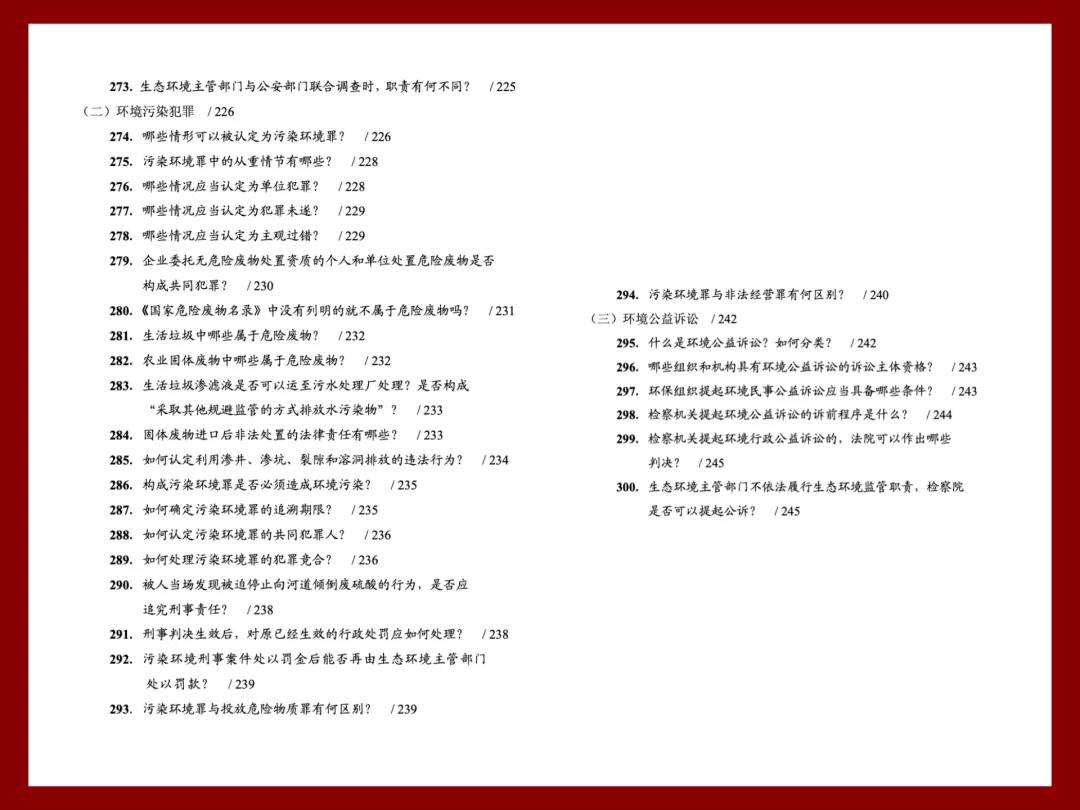 